Рекомендации МСЭ-R серии SM______________Ассамблея радиосвязи (АР-15)Женева, 26–30 октября 2015 г.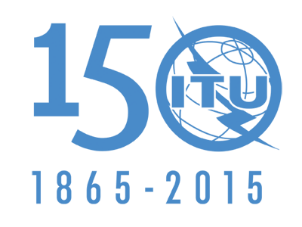 МЕЖДУНАРОДНЫЙ СОЮЗ ЭЛЕКТРОСВЯЗИДокумент 1/1002-R26 августа 2015 года1-я Исследовательская комиссия по радиосвязи1-я Исследовательская комиссия по радиосвязиуправление использованием спектрауправление использованием спектраПЕРЕЧЕНЬ РЕКОМЕНДАЦИЙПЕРЕЧЕНЬ РЕКОМЕНДАЦИЙNOC = 
СохраненоMOD = 
ПересмотреноSUP = 
ИсключеноADD = 
Новый текстUNA = 
В процессе утвержденияРек. 
МСЭ-RНазвание РекомендацииДействие 
AР-15ЗамечанияSM.326-7Определение и измерение мощности радиопередатчиков с амплитудной модуляциейNOCSM.328-11Спектры и ширина полосы излученийNOCSM.329-12Нежелательные излучения в области побочных излученийNOCSM.331-4Шум и чувствительность приемниковNOCSM.332-4Избирательность приемниковNOCSM.337-6Частотный и территориальный разносNOCSM.377-4Точность измерения частоты на станциях, используемых для международного радиоконтроляNOCSM.378-7Измерение напряженности поля на станциях радиоконтроляNOCSM.443-4Измерение ширины полосы частот на станциях радиоконтроляNOCSM.575-2Защита фиксированных станций контроля от помех со стороны 
близко расположенных или мощных передатчиковNOCSM.668-1Электронный обмен информацией для целей управления использованием спектраNOCSM.851-1Совместное использование частот радиовещательной службой и фиксированной и/или подвижной службами в диапазонах ОВЧ и УВЧNOCSM.852-0Чувствительность радиоприемников для излучений класса F3ENOCSM.853-1Необходимая ширина полосыNOCSM.854-3Радиопеленгация и определение местоположения на станциях контроляNOCSM.855-1Многофункциональные системы электросвязиNOCSM.856-1Новые методы и системы, позволяющие эффективно использовать радиочастотный спектрNOCSM.1009-1Совместимость между звуковой радиовещательной службой в полосе примерно 87–108 МГц и воздушными службами в полосе 108–137 МГцNOCSM.1045-1Допустимое отклонение частоты передатчиковNOCSM.1046-2Определение использования радиочастотного спектра и эффективности радиосистемыNOCSM.1047-2Управление использованием спектра на национальном уровнеNOCSM.1049-1Метод управления использованием спектра, предназначенный для облегчения частотных присвоений наземным службам в приграничных районахNOCSM.1050-2Задача службы радиоконтроляNOCSM.1051-3Приоритетность в определении и устранении вредных помех в полосе 406–406,1 МГцNOCSM.1054-0Контроль радиоизлучений с космического корабля контрольными станциямиNOCSM.1055-0Использование методов расширения спектраNOCSM.1056-1Ограничение излучений от промышленного, научного и медицинского (ПНМ) оборудованияNOCSM.1131-0Факторы, которые должны учитываться при распределении спектра на всемирной основеNOCSM.1132-2Общие принципы и методы совместного использования частот радиослужбами или радиостанциями NOCSM.1133-0Использование спектра обобщенными службамиNOCSM.1134-1Расчет интермодуляционных помех в сухопутной подвижной службеNOCSM.1135-0Коды SINPO и SINPFEMONOCSM.1138-2Определение необходимой ширины полосы частот с примерами ее расчета и соответствующими примерами обозначения излученийNOCSM.1139-0Международная система радиоконтроляNOCSM.1140-0Процедуры испытаний для измерения характеристик авиационного приемника, используемых для определения совместимости между звуковой радиовещательной службой в полосе примерно 87–108 МГц и воздушными службами в полосе 108–118 МГцNOCSM.1235-0Влияние помех на качественные характеристики работы систем с цифровой модуляциейNOCSM.1265-1Альтернативные методы распределения частот на национальном уровнеNOCSM.1266-0Адаптивные СЧ/ВЧ системыNOCSM.1268-3Метод измерения максимальной девиации частоты излучений ЧМ-радиовещания на станциях радиоконтроляNOCSM.1270-0Дополнительная информация для целей радиоконтроля по классификации и обозначению излученийNOCSM.1271-0Эффективное использование спектра с помощью вероятностных методовNOCSM.1370-2Руководство по проектированию и разработке автоматизированных систем управления использованием спектраNOCSM.1392-2Необходимые требования к системе контроля за использованием спектра в развивающихся странахNOCSM.1393-0Общие форматы для обмена информацией между станциями радиоконтроляNOCSM.1394-0Общий формат для меморандума о взаимопонимании между договаривающимися странами относительно сотрудничества по вопросам радиоконтроляNOCSM.1413-3Словарь данных по радиосвязи для целей заявления и координацииNOCSM.1446-0Определение и измерение продуктов интермодуляции в передатчике, использующем частотную, фазовую или комплексную модуляциюNOCSM.1447-0Контроль зон радиообслуживания сетей сухопутной подвижной связи для проверки соответствия выданной лицензииNOCSM.1448-0
+ Corr.1Определение координационной зоны вокруг земной станции в полосах частот между 100 МГц и 105 ГГцNOCSM 1535-0Защита служб безопасности от нежелательных излученийNOCSM.1537-1Автоматизация и интеграция систем радиоконтроля в автоматизированное управление использованием спектра NOCSM.1539-1Изменение границы между областью внеполосных излучений и областью побочных излучений, необходимое для применения Рекомендаций МСЭ-R SM.1541 и МСЭ-R SM.329NOCSM.1540-0Нежелательные излучения в области внеполосных излучений, попадающей в соседние распределенные полосыNOCSM.1541-6Нежелательные излучения в области внеполосных излученийNOCSM.1542-0Защита пассивных служб от нежелательных излучений NOCSM.1598-0Методы радиопеленгации и определения местоположения по сигналам TDMA и CDMANOCSM.1599-1Определение географического и частотного распределения коэффициента использования спектра для целей планирования частот NOCSM.1600-2Техническая идентификация цифровых сигналов NOCSM.1603-2Перераспределение спектра как метод управления использованием спектром на национальном уровнеNOCSM.1604-0Руководящие указания по созданию модернизированной системы управления использованием спектра для развивающихся странNOCSM.1633-0Анализ совместимости пассивной службы и активной службы, имеющих распределения в соседних и близлежащих полосахNOCSM.1681-0Измерение излучений низкого уровня от космических станций на земных станциях радиоконтроля с использованием методов подавления шумовNOCSM.1682-1Методы измерения сигналов цифрового радиовещанияNOCSM.1708-1Измерения напряженности поля вдоль маршрута с регистрацией географических координатNOCSM.1723-2Мобильное устройство для контроля за использованием спектраNOCSM.1751-0Вспомогательная методика для оценки влияния помех между сетями радиосвязи, работающими в совместно используемой полосе частотNOCSM.1753-2Методы измерения радиошумаNOCSM.1754-0Методы измерения сверхширокополосных передачNOCSM.1755-0Характеристики сверхширокополосной технологииNOCSM.1756-0Основа для внедрения устройств, использующих сверхширокополосную технологиюNOCSM.1757-0Воздействие устройств, в которых используется сверхширокополосная технология, на системы, работающие в службах радиосвязиNOCSM.1792-0Измерения излучений боковой полосы передатчиков T-DAB и DVB-T для целей контроляNOCSM.1794-0Системы контроля за использованием широкополосного спектра мгновенной ширины полосы частотNOCSM.1809-0Стандартный формат обмена данными для целей регистрации и измерения полосы частот на станциях радиоконтроляNOCSM.1836-0Процедура испытаний для измерения характеристик фильтра промежуточной частоты приемников радиоконтроляNOCSM.1837-1Процедура испытаний для измерения уровня точки пересечения третьего порядка (IP3) приемников радиоконтроляNOCSM.1838-0Процедура испытаний для измерения коэффициента шума приемников радиоконтроляNOCSM.1839-1Процедура испытаний для измерения скорости сканирования приемников радиоконтроляNOCSM.1840-0Процедура испытаний для измерения чувствительности приемников радиоконтроля, использующих сигналы с аналоговой модуляциейNOCSM.1875-2Измерения покрытия DVB-T и проверка критериев планированияNOCSM.1879-2Воздействие систем электросвязи по линиям электропередач с высокой скоростью передачи данных на системы радиосвязи ниже 470 МГцNOCSM.1880-1Измерение и оценка занятости спектраNOCSM.1896-0Диапазоны частот для согласования на глобальном или региональном уровне устройств малого радиуса действия (SRD)NOCSM.2028-0Расчет защитного расстояния между индукционными системами и службами радиосвязи, работающими на частотах ниже 30 МГцNOCSM.2039-0Развитие методов контроля за использованием спектраNOCSM.2060-0Процедура испытаний для измерения точности радиопеленгатораNOCSM.2061-0Процедура испытаний для измерения устойчивости радиопеленгаторов к многолучевому распространениюNOCSM.2080-0Точность информации о времени в выходных данных приемников радиоконтроляNOC